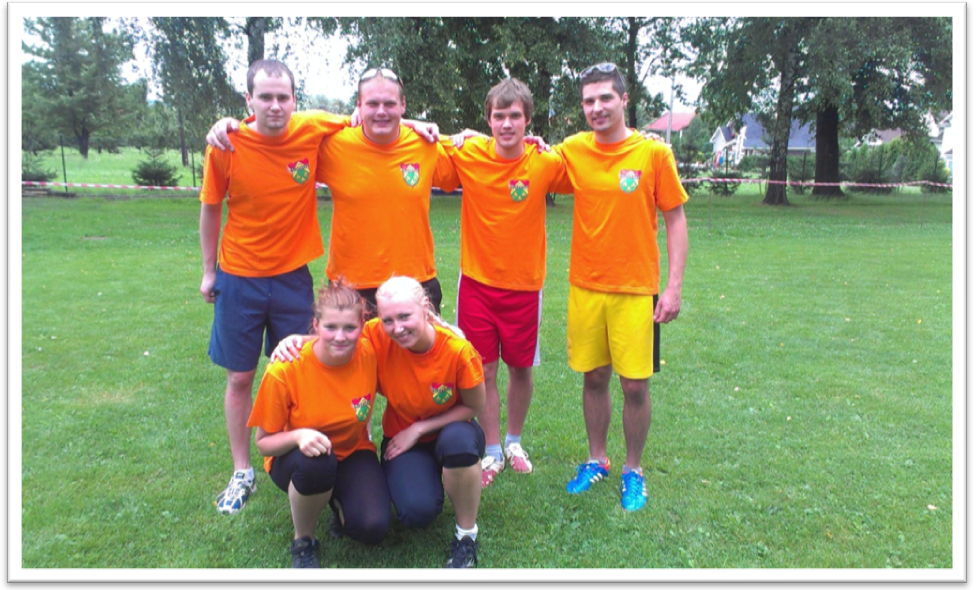 Seznam Hráčů:Horní řada zleva: Hrnčárek Jan, Pustějovský Libor, Urban Michal, Makový AlešDolní řada: Fabrigerová Adéla, Polášková Petra 